ПОЛОЖЕНИЕ о Республиканской научно-практической экологической конференции школьников им. А. П. МариновичаОбщие положенияРеспубликанская научно-практическая экологическая конференция школьников им. А. П. Мариновича организуется муниципальным бюджетным учреждением образования «Раифская средняя общеобразовательная школа Зеленодольского муниципального района Республики Татарстан» и федеральным государственным бюджетным учреждением «Волжско-Камский государственный природный биосферный заповедник» при поддержке Государственного бюджетного учреждения дополнительного образования «Республиканский центр внешкольной работы» и Управления образования исполнительного комитета Зеленодольского муниципального района Республики Татарстан. Конференция носит имя директора заповедника, руководившего учреждением в первые, самые трудные годы его становления (1961-1975 гг.) – Андрея Петровича Мариновича – фронтовика, охотоведа, организатора школьного лесничества и принципиального охранника природы. Конференция проводится ежегодно с 1994 г. на базе МБОУ «Раифская СОШ ЗМР РТ» и является республиканской трибуной для одаренных учащихся, педагогов по направлению биологии и экологии, естественно-научных проектов. Методическое руководство осуществляет кафедра зоологии и общей биологии Института фундаментальной медицины КФУ. Участие в конференции направлено на развитие знаний о животном и растительном мире, законов экологии, умении и навыков ведения практической и исследовательской работы в природе, проведение профессиональной ориентации.Цель и задачи конференции Цель: Воспитание экологического сознания у подрастающего поколения и проверка знаний учащихся по биологии и экологии, приобщение к научно-исследовательской деятельности; выявление и поощрение учащихся, имеющих глубокие природоведческие знания. Задачи: Вовлечение учащихся в научно-исследовательскую деятельность, приобщение к решению задач, имеющих практическую ценность;Совершенствование знаний учащихся по биологии и экологии отдельных видов растений и животных путем ведения самостоятельной работы, активизация деятельности образовательных учреждений по привлечению обучающихся к изучению экологического состояния среды обитания;Развитие интеллектуальных и творческих способностей учащихся; формирование активной природоохранной позиции школьников;Совершенствование научно-методической работы педагогического коллектива и познавательной деятельности учащихся в школе; поддержка одаренных детей; развитие контактов и обмена опытом в этом направлении.Пропаганда экологических знаний, работа по профориентации, практическая помощь заповедным территориям.Порядок работы конференцииКонференция  проводится ежегодно в мае (дата согласовывается администрацией школы и сообщается в информационном письме) в МБОУ «Раифская средняя общеобразовательная школа Зеленодольского муниципального района Республики Татарстан» по адресу: Зеленодольский район, с. Бело-Безводное, ул. Юбилейная, д. 14Для организации и проведения конференции создается Оргкомитет и формируется жюри, в состав которого входят сотрудники Волжско-Камского заповедника, приглашенные научные сотрудники КФУ и профильных ВУЗов, педагоги дополнительного образования Городского эколого-биологического центра, г. Казань.Основными направлениями конференции являются Экология растений (исследования биологических и экологических особенностей растений, грибов и лишайников);Экология животных (исследования в области биологии и экологии отдельных видов животных, изучения поведения животных);Биоиндикация и биологическое разнообразие наземных и водных экосистем;Современное состояние отдельных сообществ, исследование биогеоценозов; Особо охраняемые природные территории и их значения для сохранения биоразнообразия, изучения и сохранения природных комплексов, растительного и животного мира существующих ООПТ и участков, перспективных для организации ООПТ.Участниками Конференции могут быть учащиеся образовательных учреждений Республики Татарстан, а также школьники из других регионов Российской Федерации. Квота составляет 3-4 участника от образовательного учреждения. К участию в работе Конференции допускаются учащиеся 8-11 классов, прошедшие конкурсный отбор тезисов докладов.Участники конференции представляют свои научно-исследовательские работы, основой которых является выполнение  участником индивидуально конкретных исследований или практических работ в условиях реального природного комплекса.Участники конференции представляют свои научно-исследовательские работы, основой которых является выполнение участником индивидуально конкретных исследований или практических работ в условиях реального природного комплекса.Работа Конференции осуществляется по секциям:Биоиндикация и биомониторинг;Биология и экология растений;Биология и экология животных; Исследования биогеоценозов,;Исследования на территории ООПТ;Природоохранная деятельность школьников.Информация о Конференции будет размещена на официальном сайте МБОУ «Раифская СОШ ЗМР РТ» на портале «Электронное образование». Заявки на участие в Конференции и тезисы докладов принимаются за 10 дней до объявленного срока Конференции (не позднее 10 мая) в МБОУ «Раифская СОШ ЗМР РТ» по электронному адресу raifasch@mail.ru  (или оригинальный конференции). Ответственный за прием заявок и тезисов обозначен в информационном письме.Требования к выполнению научно-исследовательских работК участию в Конференции допускаются доклады по самостоятельно выполненным научно-исследовательским работам в области биологии и экологии, охраны окружающей среды. Работу могут выполнить 1-2 человека. Коллективные работы не принимаются. Реферативные работы не принимаются. Оргкомитет вправе отклонить работу, не соответствующую направлениям работы секций.Защита работы проводится в форме научного доклада. Время выступления 7-10 минут. В докладе должны быть отражены: актуальность, цели и задачи работы, методика и оборудование, литературный обзор по проблеме, результаты исследований, выводы, практическое применение. Доклад должен сопровождаться электронной презентацией. Количество слайдов не больше 15.Критерии оценки научно-исследовательской работы: соответствие тематике конференции, актуальность и новизна выбранной темы;достаточность и глубина проработанности представленного материала; владение современными методами ведения научно-исследовательской работы;практическая значимость;оформление работы; четкость и доступность изложения; культура выступления на конференции;эрудиция автора, умелое использование различных точек зрения по теме работы; наличие собственных взглядов и выводов по проблеме;ответы на вопросы жюри.Участие в работе секции и итоги секции подводятся в течение одного дня.5. Подведение итогов конференцииПобедители Конференции по секциям награждаются Дипломами (статус дипломов I, II, III степени.) Жюри имеет право награждать специальными  дипломами участников конференции по отдельным номинациям (за оригинальность, новизну методов и др.);Тезисы докладов оформляются по требованиям организаторов, согласно информационному письму, формируются в электронный сборник докладов и выставляются (в течение года) на официальных сайтах школы и ФГБУ «Волжско-Камский государственный заповедник» (раздел «Научная библиотека».ФГБУ «Волжско-Камский государственный заповедник» по возможности осуществляет помощь в транспортировке учащихся к месту проведения конференции, информация ежегодно сообщается в информационном письме.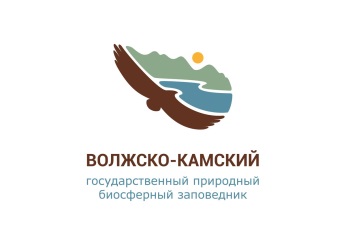 ИНФОРМАЦИОННОЕ ПИСЬМО № 1XXV  Республиканская научно-практическая экологическая конференция школьников им. А.П. МариновичаДорогие друзья!Приглашаем Вас принять участие в XXV Республиканской научно-практической экологической конференции школьников им. А.П. Мариновича, которая состоится 15 мая 2019 года на базе  МБОУ  «Раифская средняя общеобразовательная школа ЗМР РТ» ((Зеленодольский район, с. Бело-Безводное, ул. Юбилейная д. 14, 8(84371)2-91-23 raifasch@mail.ru). Участники конференции: обучающиеся образовательных организаций всех типов и видов 8-11 классов, занимающиеся научной и практической деятельностью в области изучения растительного и животного мира, сохранения природных комплексов и охраняемых природных территорий, а также педагоги профильных направлений. В программе конференции также планируются следующие мероприятия: пленарные заседания (выступления сотрудников заповедника на юбилейной -25-конференции), секция для педагогов и руководителей детских объединений «Хранители Земли лучшие практики и методические разработки педагогов, возможности работы со школьниками на территориях ООПТ»; экскурсионная программа. Форма работы очная.Направления работы Конференции согласно утвержденному Положению.Заявки на участие  в Конференции и тезисы докладов принимаются за 10 дней до объявленного срока Конференции (не позднее 10 мая) в МБОУ «Раифская СОШ ЗМР РТ» по электронному адресу raifasch@mail.ru. (с пометкой Конференция). На конференции предоставляется оформленная работа (не менее 15 стр.), презентация по теме доклада. Тел. для справок 8(84371)2-91-23 Ответственный за прием заявок и тезисов Губайдуллина Татьяна Валентиновна.  Информация о Конференции (программа конференции, списки и время отправления автобусов, экскурсионная программа) будет размещена на официальном сайте МБОУ «Раифская СОШ ЗМР РТ» на портале «Электронное образование» 13 мая.ТРЕБОВАНИЯ К ОФОРМЛЕНИЮ СТАТЬИФормат текста: Microsoft Word (*.doc, *.docx)Формат страницы: А4 (210x297 мм)Ориентация: книжная, альбомная ориентация запрещенаПоля (верхнее, нижнее, левое, правое): 2 смШрифт: Times New Roman, размер (кегль) – 12Абзацный отступ (красная строка): 1 смМежстрочный интервал: одинарный Объём статьи: работы учащихся– до 2 стр., метод. разработки – до 5 стр. Литература: в тексте ссылки на литературу обозначаются квадратными скобками с указанием номера источника и через запятую – номера страницы: [5, с. 115]. Список литературы является обязательным и оформляется в алфавитном порядке в соответствии с ГОСТ Р 7.0.5-2008. Постраничные сноски запрещены. Рисунки: любые графические материалы (чертеж, схема, диаграмма, рисунок) обозначаются «Рис.» и нумеруются арабскими цифрами. Обозначение – располагается под рисунком на следующей строке по центру. Рисунки (фотографии) дублируются в формате ipg.Пример:Рис. 1. Название рисункаОт текста рисунок отделяется сверху и снизу пустой строкой. На все рисунки в тексте должны быть ссылки (рис. 1).Таблицы: обозначаются словом «Таблица» и нумеруются арабскими цифрами. Обозначение и порядковый номер таблицы (без точки) выравниваются по правому краю, название таблицы – на следующей строке, по центру. Выделяются жирным шрифтом.Пример:Таблица 1Название таблицыНа все таблицы в тексте должны быть ссылки (табл. 1). Шрифт в таблицах и рисунках – 12 пт.Название статьи печатается прописными буквами, шрифт – полужирный (выравнивание по центру). Ниже через один интервал строчными буквами – ФИО автора (ов) без сокращений, страна, город, область, школа (организация) (выравнивание по центру). На следующей строке – ФИО руководителя (лей) без сокращения, город, область, организация, должность (выравнивание по центру). После отступа в 1 интервал следует аннотация (3-4 предложения), далее через 1 интервал ключевые слова (5-7 слов и словосочетаний), за которыми через 1 интервал – текст статьи. Текст статей должен тщательно выверен и оформлен по правилам, статьи не редактируются, печатаются в авторском изложении.Доклад должен отражать результаты самостоятельно проведенных исследований. Оргкомитет оставляет за собой право отклонять материалы, не соответствующие указанным правилам и тематике конференции.Заявка оформляется согласно приложенной форме. Педагоги для участия в семинаре заполняют отдельную заявку.Для осуществления транспорта участников и сопровождающих педагогов требуются приказы по школам не позднее 10 мая.Форма 1Заявкана участие в XXV Республиканской научно-практической экологической конференции школьников им. А.П. МариновичаФорма 2Заявкана участие в секции для учителей и руководителей детских объединений Ждем Вас на конференции!«СОГЛАСОВАНО»Начальник УО ИК ЗМР РТ____________________Р. В. Афанасьева «___» _______________2019 г.«УТВЕРЖДАЮ»Директор МБОУ «Раифская СОШ ЗМР РТ»___________________З. З. Ягафарова«____»_____________2019 г.«СОГЛАСОВАНО»Директор ГБУ ДО «РЦВР»_____________________Р. А. Идрисов«___» ________________2019 г.«УТВЕРЖДАЮ»Директор ФГБУ «Волжско-Камский государственный заповедник»___________________Ю. А. Горшков«____»_____________2019 г.Фамилия, имя, отчество участника (ов)Полное название организацииГород, странаТема доклада (статьи)Технические средства, необходимые для демонстрации во время докладаПолный адрес с почтовым индексом участника (ов)Контактные телефоны участника (ов)e-mail участника (ов)Фамилия, имя, отчество научного руководителяДолжность, место работы (полностью), ученая степень научного руководителяПолный адресс почтовым индексом научного руководителяКонтактные телефоны научного руководителяe-mail научного руководителяФамилия, имя, отчество участника (ов)Полное название организацииГород, странаНазвание методической разработкиФорма участия очная/ заочнаяТехнические средства, необходимые для демонстрации методических разработокПолный адрес с почтовым индексом участника (ов)Контактные телефоны участника (ов)e-mail участника (ов)Необходимое количество сборников (при необходимости)